DENUMIREA PROIECTULUI	2TITULAR	2DESCRIEREA PROIECTULUI	2Rezumat proiect	2Justificarea necesității proiectului 	3Valoarea investiției 	3Perioada de implementare	3Planșe cu limitele amplasamentului proiectului	3Descriere caracteristici fizice proiectul și forme fizice	3DESCRIEREA LUCRĂRILOR DE DEMOLARE NECESARE	12DESCRIEREA AMPLASĂRII PROIECTULUI	13DESCRIEREA EFECTELOR SEMNIFICATIVE POSIBILE ASUPRA MEDIULUI ALE PROIECTULUI	15Surse de poluanți și instalații pentru retinerea, evacuarea și dispersia poluanților în mediu....15Protecția calității apelor 	15Protecţia aerului	15Protecția împotriva zgomotului şi vibraţiilor	16Protecția împotriva radiațiilor 	16Protecția solului şi subsolului	16Protecția ecosistemelor terestre şi acvatice	17Protecția așezărilor umane şi a altor obiective de interes public	17Gospodărirea deșeurilor generate pe amplasament	18Gospodărirea substanțelor și preparatelor chimice periculoase 	19Utilizarea resurselor naturale, în special a solului, a terenurilor, a apei şi a biodiversităţii	19DESCRIEREA ASPECTELOR DE MEDIU SUSCEPTIBILE A FI AFECTATE SEMNIFICATIV DE PROIECT	20PREVEDERI PENTRU MONITORIZAREA MEDIULUI	23LEGĂTURA CU ALTE ACTE NORMATIVE ȘI/SAU PLANURI/ PROGRAME/ STRATEGII/ DOCUMENTE DE PLANIFICARE	25LUCRĂRI NECESARE ORGANIZĂRII DE ŞANTIER	26LUCRĂRI DE REFACERE A AMPLASAMENTULUI	26ANEXE - PIESE DESENATE	27BIODIVERSITATE	27GOSPODĂRIREA APELOR	28CRITERII DE SELECȚIE PENTRU STABILIREA NECESITĂȚII EFECTUĂRII EVALUĂRII IMPACTULUI ASUPRA MEDIULUI	29întocmit conform Anexei nr. 5E la Legea 292/2018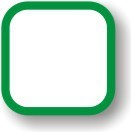 Denumirea obiectivului de investiţii	Perimetrul de exploatare Stulpicani avalAmplasamentul obiectivului şi adresa	Extravilan com. StulpicaniProiectantul lucrărilor	S.C. ECOERG S.R.L. SuceavaProfilul de activitate	Exploatarea agregatelor minerale de râuNumele companiei	S.C. EUROCERT BUCOVINA S.R.L. FrasinAdresa poştală	Oraș Frasin, Str. Principală, nr. 853, jud. SuceavaNr. telefon, fax, adresa e-mail	-Numele persoanelor de contact	Administrator: Rusu MihaiPersoană de contact: Cîrdei Ciprian Corneliu - 0731/077490Perimetrul de exploatare ”Stulpicani aval” este amplasat pe raza com. Stulpicani, pe centrul albiei râului Suha. În capătul aval al perimetrului, la o distanță de circa 590m se află confluenţa râului Suha cu pârâul Șandru şi amonte de perimetru se află confluenţa râului Suha cu pârâul Ursoaia. La aproximativ 320 m amonte de perimetru se află o punte pietonală.Perimetrul de exploatare Stulpcani aval este un teren neproductiv aflat în proprietate de stat şi aparține A.N. "Apele Române" S.A. - A.B.A. "Siret" Bacău, care se transmite în administrarea beneficiarului prin Autorizațiile de gospodărire a apelor anuale şi contractele de închiriere şi dreptul de exploatare a agregatelor din albia majoră şi minoră a râului Suha.Perimetrul de exploatare Stulpcani aval ce aparține S.C. EUROCERT BUCOVINAS.R.L.  Frasin  deține  Contract  de  închiriere  cu  A.B.A.  Siret  Bacău  nr.  99/732  din 06.06.2019, Certificat de urbanism nr. 1 din 07.02.2020, Decizia de evaluare inițială nr. 65 din 03.03.2020 și Acord de reabilitare emis de primăria comunei Vicovu de Jos privind accesul pe drumurile comunale nr. 1579 din 25.02.2020.Caracteristici perimetru:suprafață închiriată	= 30.300 mp;cantitate de nisip şi pietriş preliminată	= 20.000 mc;cantitatea de nisip şi pietriș rezultată din studiu zonal	= 20.198 mc.Pe terenul închiriat de către beneficiar, se dorește să se realizeze exploatarea nisipului și pietrișului.Valoarea de realizare a investiției va fi de 690,91 lei (TVA inclus).Investiția  s-a  propus  a  se  realiza  pe  o  perioadă  de  24  luni  (cu  posibilitate  de prelungire încă  24  luni).  Programul  de  lucru  în  cadrul  obiectivului  va  fi  de  8  h/zi,  5 zile/săptămână, 10 luni/an.Activitățile  ce  se  vor  desfășura  în  cadrul  investiției  analizate  vor  consta  în: exploatare nisip și pietriș.Limitele amplasamentului proiectului sunt prezentate în planșele: T1. Plan de încadrare în zonă, scara 1 : 25.000T2. Plan de situație, scara 1 : 5.000 T3. Plan de detaliu, scara 1 : 2.000.Perimetrul de exploatare ”Stulpicani aval” este amplasat pe raza com. Stulpicani, pe centrul albiei râului Suha. În capătul aval al perimetrului, la o distanță de circa 590m se află confluenţa râului Suha cu pârâul Șandru şi amonte de perimetru se află confluenţa râului Suha cu pârâul Ursoaia. La aproximativ 320 m amonte de perimetru se află o punte pietonală.EUROCERT BUCOVINA S.R.L.  Frasin are sediul social în oraşul Frasin,  str. Principală, nr. 853, judeţul Suceava şi este înregistrată la Oficiul Naţional al Registrului Comerţului - Oficiul Registrului Comerţului de pe lângă Tribunalul Suceava, conform „Certificat de înregistrare” Seria B, nr. 3218979 şi este înregistrată cu nr. de ordine în registrul comerţului J33/95/2017, atribut fiscal RO și Cod Unic de Înregistrare 36948656. Unitatea are ca obiect principal de activitate Lucrări de construcții a clădirilor rezidențiale  și  nerezidențiale  -  4120  şi  ca  obiect  secundar  de  activitate  Extracţia pietrişului şi nisipului; extracţia argilei şi caolinului - 0812.Accesul în perimetrul de exploatare se realizează din drumul judeţean DJ 177a Frasin - Ostra, pe drumuri comunale şi pe drumuri de exploatare ce vor fi amenajate corespunzător, pe malul stâng al râului Suha şi vor fi întreţinute permanent de către beneficiar.Perimetrul de exploatare se învecinează:N - Râul Suha și terenuri neproductive;S - Râul Suha și terenuri neproductive;E - Râul Suha şi terenuri neproductive;V - Râul Suha şi terenuri neproductive.Amonte de perimetru de exploatare Stulpicani aval, la o distanţă de 0,32 km, se află  o  punte  pietonală,  iar  la  o  distanță  de  1,5  km  aval  de  perimetru,  se  află  podul Plutonița,  obiective  ce  nu  vor  fi  influenţate  de  activitatea  de  exploatare  din  acest perimetru.La cca. 325 m vest, de perimetrul de exploatare Stulpicani aval, se află o linie de înaltă tensiune, iar la cca. 175 m de perimetrul de exploatare se află DJ 177a Frasin - Ostra, obiective ce nu vor fi influenţate de activitatea de exploatare din acest perimetru.Perimetrul de exploatare ”Stulpicani aval”, unde este localizat perimetrul de exploatare, este un teren neproductiv aflat în proprietate de stat şi aparţine A.N. "Apele Române"  S.A.  - A.B.A. "Siret" Bacău,  care se transmite  în administrarea  beneficiaruluiS.C. EUROCERT BUCOVINA S.R.L. Frasin - prin Autorizaţiile de gospodărire a apelor anuale şi contractele de închiriere şi dreptul de exploatare  a agregatelor din albia majorăşi minoră a râului Suha.În conformitate cu Legea apelor nr. 107/1996 (inclusiv Legea pentru modificarea şi completarea Legii Apelor nr. 310/2004) orice activitate pe luciul de apă în albiile minore se va realiza astfel încât să nu producă efecte negative asupra malurilor sau lucrărilor existente,  influențând  cât mai puţin  cursul de apă. Exploatarea  balastului este  permisă numai  în  limitele  avizate  de  A.N.R.M.,  cu  respectarea  condițiilor  de  scurgere  a  apelor, asigurarea  stabilității  albiilor  și  malurilor,  fără  afectarea  construcțiilor  din  zonă  ce  au legătură directă sau indirectă cu regimul scurgerii apelor. Activitatea de exploatare se realizează  fără  afectarea  malurilor  şi  albiei  minore  a  râului  Suceava  şi  fără  influență negativă asupra activității celorlalți agenți economici care sunt prezenți în zonă.Terenul perimetrului este impropriu oricărei activități agricole sau pentru păşunat, deoarece este inundat de viituri, utilizarea sa cea mai rentabilă fiind exploatarea agregatelor de râu.Cantitatea preliminată a fi exploatată în cadrul perimetrului ”Stulpicani aval” este demc balast.Resursa geologică de nisip şi pietriş estimată în interiorul perimetrului temporar de exploatare ”Stulpicani aval”, aşa cum este delimitat de coordonatele topografice din fişa perimetrului este:suprafața	= 30.300 mp;lungime medie și lățime medie (L x l)	= 1.145 x 28 m;limită de exploatare	=cotă talveg(0,30 m);adâncimea medie de exploatare V/S = 20.000 mc/30.300 mp = 0.66 m;adâncimea maximă de exploatare	= 0,92 m;cantitate de nisip şi pietriș preliminată	= 20.000 mc;cantitatea de nisip şi pietriș rezultată din studiu zonal	= 20.198 mc. Adâncimea maximă de exploatare se întâlnește în punctul 21 de pe ProfilulP13, de coordonate X = 664544; Y = 557860 şi este de 0,92 m.Adâncimea medie de exploatare se calculează ca fiind cantitatea de nisip și pietriș rezultată din studiu tehnic zonal raportată la suprafața perimetrului.Perimetrul de exploatare este delimitat de următoarele coordonate STEREO 70:Proces tehnologicPerimetrul de exploatare Stulpicani aval este situat în albia minoră a râului Suha, având o suprafață de 30.300 mp.Metoda de exploatare folosită în balastieră este impusă de către A.N. Apele Române S.A. - A.B.A. „Siret” Bacău prin intermediul autorizației anuale de exploatare, în care sunt trasate direcțiile şi sensul exploatării, grosimea stratului exploatat, cantitățile şi restricțiile ce se aplică în vederea protejării malurilor râului împotriva eroziunii şi slăbirii, fisurării malurilor în perioadele cu viituri puternice.Metoda de exploatare ce se aplică este completată, în vederea unei exploatări raționale,  prin  prevederile permisului de  exploatare  acordat  de  către  Agenția  Națională pentru  Resurse  Minerale  București  şi  în  care  sunt  fixate  măsuri,  restricții,  obligații  şi termene în vederea asigurării protecției resursei care face obiectul activității de extracție. De  asemenea  metoda  de  exploatare  ce  se  aplică  ține  cont  de  condițiile  impuse  de reprezentanții  teritoriali  sau  locali  ai  Inspectoratului  pentru  Protecția  Mediului  şi  ai Primăriei locale.Plecând de la aceste considerente, metoda de extracţie folosită este următoarea: exploatarea mecanizată cu draglină, excavator, volă, tip șenal, dinspre aval spre amonte, pe o grosime medie de 0,66 m, funcţie de caracteristicile depozitului aluvionar, de amplasament şi de prognoza dinamicii debitelor solide şi lichide ale râului.Materialul extras este livrat direct la beneficiar.Materialul decopertat cu buldozerul este împins până la limita albiei minore inundabilă - albie majoră, procedură impusă de A.N. APELE ROMÂNE S.A. pentru ca sterilul să nu perturbe dinamica curgerii în caz de viituri.Decopertarea perimetrului se realizează simultan cu exploatarea primelor zone cu draglina, astfel încât materialul extras din apă să nu fie depozitat peste decopertă sau peste sectoarele cu depuneri de mâl.În activitatea de exploatare se vor respecta măsurile şi tehnologiile de sănătate și securitate în muncă impuse prin legislația în vigoare.După terminarea exploatării se va reface suprafaţa terenului prin nivelarea transversală şi longitudinală (cu buldozerul) pentru asigurarea pantelor de scurgere a apelor (dinspre aval spre amonte), pentru pregătirea suprafeţei în vederea regenerării acumulării de balast în perioadele viiturii şi pentru a nu devia râul Suceava de la cursul său natural. Este interzisă lăsarea de gropi sau trasee după exploatarea cu excavatorul, în limitele perimetrului temporar de exploatare avizat. Depozitarea agregatelor brute în balastieră se realizează doar pentru scurgerea apei şi numai în limita capacităţii optime de producţie, în sensul asigurării unei exploatări şi a unui transport ritmic şi eficient, pentru a se asigura scurgerea apei în condiţii normale sau la viituri, fără eroziuni de fund (ale talvegului) şi de maluri.Metoda de exploatare nu cuprinde pierderi de exploatare care să fie haldate.Se interzice:încărcarea parţială sau preferenţială a materialului aflat în depozit;realizarea de depozite mai mari decât pot fi transportate optim;abandonarea de depozite aluvionare în zona albiei;încărcarea cu material aluvionar a altor agenţi economici sau persoane private.Transportul agregatelor este organizat după decantarea preliminară a materialului excavat. Transportul se va realiza ritmic, cu mijloace auto, în coloană dirijată pe drumul de acces realizat în balastieră spre destinaţia finală a agregatelor. Se va urmări în permanenţă ca transportul să protejeze zonele limitrofe traseului (păşuni, terenuri cultivate etc.), iar viteza de deplasare să nu depăşească 30 km/oră.După executarea unui ciclu anual de exploatare se realizează nivelarea balastierei în dublu scop:pentru ca suprafaţa albiei minore să fie pregătită pentru regenerare (aport deagregate la viituri medii şi mari);pentru respectarea legislaţiei în domeniul protecţiei mediului, a curgerii normale apelor şi a exploatării raţionale a agregatelor naturale de râu.Pierderile preliminate a fi obţinute vor reprezenta în medie 5,0 % şi cuprind pierderi ale tehnologiei de extracţie (antrenare a utilului de curentul apei în momentul excavării, pierderi de decopertare, imperfecţiuni ale utilajelor de extracţie) şi pierderi de transport depozitare.Evoluţia prin exploatare şi regenerarea plajelor balastierei se va urmări prin măsurarea şi interpretarea topo, plecând de  la  reperele  fixe  amplasate  în  teren:  borne CSA, borne topo, picheţi, toate măsurate periodic (trimestrial - semestrial) şi materializate pe planşe la scări corespunzătoare.Organizarea activităţii de extracţie în perimetru va fi realizată de către responsabilul balastierei, coordonat de cadrele tehnice ale societăţii. Responsabilul de balastieră are permanent în atenţie menţinerea pichetării zonei de exploatare şi  să indice, pe măsura excavării, adâncimea de extracţie în aşa fel încât să se realizeze scopul propus sau impus prin autorizaţia de exploatare.Respectarea metodei de exploatare are drept efect creşterea capacităţii de regenerarea depozitelor de agregate minerale de râu, care în zonă se realizează periodic la producerea viiturilor şi apelor mari. Frecvent aluviunile se refac rapid, dar volumul de balast exploatat trebuie corelat cu capacitatea de regenerare din acest perimetru de exploatare, avându-se în vedere că o parte din aluviuni sunt erodate la viituri.De remarcat că extragerea agregatelor minerale aflate în albia minoră a unui râu trebuie să aibă în primul rând un rol de îmbunătăţire a condiţiilor de scurgere a apei în şenal (balastieră), inclusiv de prevenire a eroziunilor de maluri şi a inundaţiilor, prin creşterea capacităţii de transport a albiei. Protecţia agregatelor se referă în primul rând la evitarea înrăutăţirii condiţiilor de scurgere a apei în albie, comparativ cu situaţia naturală.Pentru desfăşurarea normală a activităţii de exploatare - depozitare şi de transport a agregatelor de balastieră spre punctele de lucru, este obligatoriu de realizat următoarele:Reactualizarea topo şi probarea calitativă periodică.Interpretarea datelor obţinute în teren şi laborator.Întocmirea documentaţiilor tehnice necesare obţinerii avizelor, acordurilor şi permiselor de exploatare astfel:autorizația de gospodărire a apelor;permis de exploatare;acord de mediu;acord de la primăria pe raza căreia se desfășoară activitatea de extracție și transport a balastului.Concomitent cu obținerea avizelor şi acordurilor sus-menționate se execută lucrări de deschidere propriu - zisă a balastierei, care cuprind:amenajarea drumului de acces spre plaja balastierei. Ca urmare a faptului cădrumurile de acces sunt drumuri de exploatare agricolă sau drumuri de pământ amenajate pentru trafic greu, infrastructura acestora trebuie întreţinută în permanenţă prin așternerea - împrăștierea periodică a balastului brut, grosier, agregate tip refuz ciur, piatră spartă, nivelarea crestelor şi făgașelor traseului, asigurarea scurgerii apelor pluviale  din  zona  drumului  etc.  şi  executarea  unor  șanțuri  laterale  pentru  scurgerea apelor pluviale (în lungul drumurilor).bornarea   şi   inscripționarea   balastierei   (table   indicatoare   cu   datele   de identificare, avertismente, etc.). Această activitate cuprinde stabilirea limitelor perimetrului de exploatare prin borne de beton sau metal protejate. Bornarea este impusă de organismele statului în temei legal oferit de Legea Apelor, Legea Minelor şi se execută după reguli stricte (transversal şi longitudinal).Bornele amplasate pe sectorul neinundabil au un regim special, pe baza lor realizându-se   identificarea   la   scară   locală,   regională,   națională   prin   sistemul   de identificare topografic STEREO'70.Tablele indicatoare vor cuprinde: titularul balastierei, nr. autorizației de exploatare, nr. permisului de exploatare şi, după caz, marcarea următoarelor avertismente:Zonă interzisă pentru exploatare persoanelor neautorizate!Zonă periculoasă!Scăldatul interzis, pericol de înec!Traversarea albiei interzisă, pericol de accidente! Pentru viitoarea exploatare se va urmări:Amenajarea drumului de acces spre plaja balastierei, a cărei infrastructură trebuie  întreținută  în  permanență  prin  așternerea  -  împrăștierea  periodică  a  balastului brut, grosier, agregate tip refuz ciur, piatră spartă, nivelarea crestelor și făgașelor traseului, asigurarea scurgerii apelor pluviale din zona drumului etc.;Amenajarea drumurilor de acces în interiorul balastierei, spre zonele ce vor fi ocupate de depozitele provizorii (de decantare) a balastului.Amenajarea  acestor  drumuri  interioare  se  va  realiza  funcție  de  particularitățile balastierei, după cum urmează:decopertarea şi împingerea materialului decopertat spre limita cu albiamajoră (dacă este cazul);după decopertare se va exploata prima zonă conform metodei stabilite şi se va depune balastul într-un depozit continuu longitudinal, paralel cu firul apei. Sub greutatea depozitului şi prin infiltrarea apei decantate se va producecompactarea viitorului traseu auto. După încărcarea materialului din depozit va rezulta un drum pietruit ce mai trebuie doar nivelat cu buldozerul.Pichetarea. Pentru dirijarea fluxului de extracţie, segmentul exploatabil este împărţit în zone longitudinale cu o lăţime de 3 ÷ 4 m prin baterea de ţăruşi vizibili de către responsabilul de extracţie. Pichetarea va respecta sensul aval spre amonte, impus de metoda de exploatare şi poziţionarea pe planul de situaţie al perimetrului.Materialul vegetal rezultat din decopertă sau din alte refuzuri va fi depus în afara perimetrului de exploatare, în zone cu gropi, sau se împrăştie în zona malului albiei minore în locuri pentru care s-a obținut avizul primăriei.Lucrările de extracție în perimetrul ce cantonează resursele de nisip şi pietriş vor urmări în permanență o exploatare normală, riguroasă, eficientă, care să protejeze atât acumulările aluvionare cât şi malurile râului.Măsurile de protecție ale acumulării vor urmări:depozitarea materialului excavat în vederea decantării, dar care să nu depășească capacitatea de transport;extracția fără coturi, gropi şi depozite de balast pe suprafaţa utilă a acumulării;asigurarea unei pante uniforme de scurgere a apelor, atât în perioadele cu debite normale, cât şi în cele cu viituri mari;realizarea unui transport ritmic şi eficient care să împiedice stocarea materialului în zona albiei;protejarea malurilor albiei minore (la albie normală), în zonele unde se poate produce o eroziune intensă de mal;cunoaşterea de către tot personalul care lucrează în balastiere a planului de resurse minerale active, a regulamentului de exploatare, a limitelor perimetrului şi a drumurilor de acces;regularizarea râului pe sectorul supus exploatării, dacă această lucrare se impune;respectarea sensului exploatării (dinspre aval spre amonte, respectiv dinspre firul apei spre mal), a ordinii fâșiilor;respectarea grosimii de extracţie, depăşirea ei însemnând afectarea talvegului apei, ceea ce poate duce la modificări ale cursului râului şi pierderi de rezerve;zonele de exloatare vor fi continue şi vor avea o lăţime constantă;nu se vor lăsa suprafeţe neexploatare din motive de calitate (conţinut pelitic şi granulozitate mare).crearea condiţiilor de depunere şi regenerare continuă a acumulărilor de agregate minerale de râu în zonă, în timpul viiturilor (metoda de exploatare facilitează scurgerea apelor).În incinta perimetrului de exploatare nu există apărări sau lucrări de consolidare a malurilor (perdele forestiere, diguri) care să necesite a fi apărate sau protejate.Lucrările de exploatare în adâncime nu vor atinge cota talvegului, deci nu există pericolul ca la viituri puternice ale râului să se producă eroziuni, rupturi sau deplasări ale malurilor. Trimestrial şi cumulat unitatea va informa în scris şi CITRM Câmpulung Moldovenesc despre realizarea principalilor indicatori de exploatare raţională din zăcământul de nisip şi pietriş „Vicovu de Jos 2”.După terminarea exploatării se va reface suprafaţa terenului prin nivelarea transversală şi longitudinală (cu buldozerul) pentru asigurarea pantelor de scurgere a apelor (dinspre aval spre amonte), pentru pregătirea suprafeţei în vederea regenerării acumulării de balast în perioadele viiturii şi pentru a nu devia râul Suceava de la cursul său natural. Metoda de exploatare nu cuprinde pierderi de exploatare care să fie haldate. Pierderile preliminate a fi obţinute în anul 2019 - 2020 vor reprezenta în medie 5,0 % şi cuprind pierderi ale tehnologiei de extracție (antrenare a utilului de curentul apei în momentul excavării, pierderi de decopertare, imperfecţiuni ale utilajelor de extracţie) şi pierderi de transport - depozitare. Materialul extras este încărcat direct în mijloacele de transport, fără nici o altă prelucrare.În cadrul obiectivului analizat nu sunt prevăzute activităţi de dezafectare nici pe perioada realizării investiţiei, nici după terminarea acesteia.După încheierea exploatării, se realizează nivelarea terenului din cadrul perimetrului de exploatare, afectate de lucrările de exploatare şi realizarea unei pante de 6 ÷ 10 0/00, perpendicular cu direcţia de curgere a apei.În urma inundațiilor şi a viiturilor rezerva de pietriș şi nisip din cadrul perimetrului Stulpicani aval se regenerează anual.Perimetrul ”Stulpicani aval” este amplasat pe raza com. Stulpicani, pe centrul albiei  râului  Suha.  În  capătul  aval  al  perimetrului,  la  o  distanță  de  circa  590  m  se  află confluenţa râului Suha cu pârâul Șandru şi amonte de perimetru se află confluenţa râului Suha cu pârâul Ursoaia.Accesul în perimetrul de exploatare se realizează din drumul judeţean DJ 177a Frasin - Ostra, pe drumuri comunale şi pe drumuri de exploatare ce vor fi amenajate corespunzător, pe malul stâng al râului Suha şi vor fi întreţinute permanent de către beneficiar.Perimetrul de exploatare se învecinează:N - Râul Suha și terenuri neproductive;S - Râul Suha și terenuri neproductive;E - Râul Suha şi terenuri neproductive;V - Râul Suha şi terenuri neproductive.Amonte de perimetru de exploatare Stulpicani aval, la o distanţă de 0,32 km, se află  o  punte  pietonală,  iar  la  o  distanță  de  1,5  km  aval  de  perimetru,  se  află  podul Plutonița,  obiective  ce  nu  vor  fi  influenţate  de  activitatea  de  exploatare  din  acest perimetru.La cca. 325 m vest, de perimetrul de exploatare Stulpicani aval, se află o linie de înaltă tensiune, iar la cca. 175 m de perimetrul de exploatare se află DJ 177a Frasin - Ostra, obiective ce nu vor fi influenţate de activitatea de exploatare din acest perimetru.Perimetrul de exploatare ”Stulpicani aval”, unde este localizat perimetrul de exploatare, este un teren neproductiv aflat în proprietate de stat şi aparţine A.N. "Apele Române" S.A. - A.B.A. "Siret" Bacău, care se transmite în administrarea beneficiaruluiS.C. EUROCERT BUCOVINA S.R.L. Frasin - prin Autorizaţiile de gospodărire a apelor anuale şi contractele de închiriere şi dreptul de exploatare a agregatelor din albia majoră şi minoră a râului Suha.Conform planului de încadrare în zonă şi planului de situație anexate la prezenta documentație, cea mai apropiată zonă locuită se află la o distanță  de circa 105 m, faţă de amplasamentul analizat şi activitatea desfășurată în cadrul perimetrului nu va influența negativ așezările umane.Obiectivul analizat nu este amplasat în vecinătatea frontierei. Datoritămanagementului  desfășurat  atât  de  conducerea  unității  cât  și  de  personalul  care deservește în acest moment unitatea, activitățile desfășurate în cadrul unității nu produc un impact transfrontalier. În zonă nu se află monumente istorice, de arhitectură sau alte zone și obiective de interes tradițional, public sau istoric.Perimetrul de exploatare este delimitat de următoarele coordonate STEREO 70:Terenul  perimetrului  de  exploatare  este  impropriu  oricărei  activități  agricole  sau pentru pășunat, deoarece este inundat de viituri, utilizarea sa cea mai rentabilă fiind exploatarea agregatelor de râu. Nu sunt necesare de plantări de vegetație sau înierbări, datorită faptului că exploatarea se realizează în zonă inundabilă. După încheierea exploatării terenul se nivelează, iar materialul rezultat din decopertare, atunci când este cazul,  este  utilizat  pentru  acoperirea  suprafețelor  perimetrelor  exploatate  -  redarea  în circuit  a  terenului,  după  realizarea  exploatării  agregatelor  de  râu,  cel  puțin  la  starea inițială.Problema  analizei  mai  multor  alternative  pentru  investiția  propusă  nu  a  fost necesară,  investiția  urmând  a  fi  realizată  pe  un  teren  scos  la  licitație  de  AN  Apele Române și închiriat de beneficiarului.Nu există un alt amplasament propus pentru perimetru de exploatare propus.În incinta perimetrului Stulpicani aval nu se va utiliza apă în scopuri menajere, deci nu vor rezulta ape uzate menajere, nu sunt prevăzute sisteme de canalizare şi evacuare a apelor  tehnologice,  având  în  vedere  că  în  acest  perimetru  se  execută  doar  operații  de exploatare nu şi de sortare a materialului exploatat.Modalitatea de extracțieExploatarea   agregatelor   naturale   de   balastieră   va   urmări   în   permanență următoarele reguli impuse de legislaţie şi acte normative specifice acestui gen de activitate:protejarea malurilor sau a lucrărilor de consolidare a malurilor existente înzona albiei minore;asigurarea unei pante uniforme de scurgere a apelor atât în perioadele cu debite normale cât şi în perioadele cu viituri puternice;extracţia fără coturi, gropi şi depozite de steril rezultat din decopertă;regularizarea râului pe sectorul exploatat dacă se impune şi este posibil;crearea condiţiilor de depunere şi de regenerare a agregatelor.Activităţile desfăşurate în cadrul unităţii studiate care se constituie în surse de impurificare a atmosferei sunt:amplasamentul perimetrului - exploatare agregate;funcţionarea utilajelor de extracţie şi încărcarea materiarului rezultat.Poluanţii emişi sunt specifici arderii combustibililor fosili în motoare cu ardere internă tip Diesel specifice utilajelor pentru activităţi industriale: oxizi de azot (NO, NO 2, N2O), oxizi de sulf, oxizi de carbon (CO şi CO2), compuşi organici volatili, particole şi metale grele.Aceste surse de poluare sunt discontinue şi nu pot fi considerate ca sursepunctiforme de poluare. Totodată având în vedere timpul relativ scurt de funcţionare al acestuia, sursele de poluare a aerului prezentate anterior nu sunt considerate ca semnificative.Sursele de zgomot vor proveni de la utilajele care deservesc perimetrul de exploatare.  Conform  planului  de  încadrare  în  zonă  şi  planului  de  situație  anexate  la prezenta  documentație,  cea  mai  apropiată  zonă  locuită  se  află  la  o  distanță  de  circa 105 m, față amplasamentul analizat.Activitățile desfășurate de mijloacele auto vor fi periodice, căile de circulație vor fi amenajate corespunzător, iar nivelul zgomotului generat se va încadra în valorile admise prin STAS 10009/2017.Activitățile	ce	se	desfășoară	în	cadrul	obiectivului	analizat	nu	presupun manevrarea, utilizarea sau depozitarea de substanțe radioactive.Eventualele surse de poluare a solului şi subsolului ar putea fi:exploatarea propriu-zisă;funcţionarea mijloacelor auto din dotare.Exploatarea propriu-zisă va fi clasică pentru astfel de zăcăminte, ea realizându-se din aval spre amonte și de la firul apei spre malul drept, tip șenal, pe tot parcursul perimetrului, în condiții de corecție și regularizare a cursului de apă.În urma operaţiunilor de exploatare a balastului este afectat solul prin săpături şi prin transportul materialului extras din zonă, dar nu se vor introduce substanţe poluante în sol şi nu se va modifica structura sau tipul solului.Zăcământul nu va fi afectat de mişcări tectonice, fiind de vârstă recentă. Geneza sa este tipică, prin acumularea materialului dizlocat din rocile formaţiunilor geologice situate în amonte, transportat şi depus în zonă, gradul de rotunjire a particulelor constitutive fiind funcţie de distanţa şi viteza de transport.Pentru protecţia zăcământului (a solului) se iau următoarele măsuri:rezerva de nisipuri şi pietrişuri din talpa actuală a balastierei se exploatează integral până la cota stabilită;nu se execută excavaţii sub nivelul hidrostatic, pentru a păstra în stare  bună accesul la exploatare şi a putea extrage integral zăcământul din talpa balastierei.Pentru a nu devia râul Suha de la cursul său natural, după ce va fi încheiată activitatea de exploatare, terenul se nivelează.Alimentarea cu carburanţi a utilajelor se va efectua în afara albiei minore (din butoaie) luându-se toate măsurile de protecţie pentru a nu polua cu produse petroliere apa sau malurile. Lucrările de întreţinere şi reparaţii a utilajelor se vor realiza periodic în unităţile SERVICE specializate în acest sens. Prin întreţinerea corespunzătoare a mijloacelor auto se evită pierderile accidentale de uleiuri sau carburanţi în sol.Analizând dotările şi amenajările existente împotriva riscului de poluare a solului şi subsolului se constată că nu există surse cu grad ridicat de periculozitate.Deoarece amplasamentul  pe care urmează a se realiza investiția  se află  într-un mediu fără specii protejate sau valoroase, la realizarea investiției propuse nu prognozăm un impact negativ asupra ecosistemelor terestre sau acvatice din zonă.Activitățile din cadrul obiectivului prezentat vor consta în exploatarea agregatelor minerale de râu. Prin activitățile ce se vor desfășura pe amplasament nu se vor produce modificări ale suprafețelor de păduri, mlaștini, zone umede, corpuri de apă, deci impactul potențial  asupra  mediului natural  va  fi  minim.  Nu  sunt  prevăzute  programe  sau  măsuri speciale pentru protecția ecosistemelor, a biodiversității şi pentru ocrotirea naturii.Perimetrul  Stulpicani  aval  este  amplasat  în  extravilanu  com.  Stulpicani,  Județul Suceava, aflându-se în albia minoră a râului Suha, pe centrul albiei.Perimetrul de exploatare se învecinează:N - Râul Suha și terenuri neproductive;S - Râul Suha și terenuri neproductive;E - Râul Suha şi terenuri neproductive;V - Râul Suha şi terenuri neproductive.Accesul  în  perimetrul  de  exploatare  se  realizează  din  drumul  județean  DJ  177a Frasin - Ostra, pe drumuri comunale şi pe un drum de exploatare amenajat pe malul stâng al râului Suha. Pentru a facilita accesul în interiorul perimetrului, în partea dinstre aval, beneficiarul va construi un pod de tuburi  Ø 500 mm, L = 7,5 m  și o lățime de 4 m.Amonte de perimetru de exploatare Stulpicani aval, la o distanţă de 0,32 km, se află  o  punte  pietonală,  iar  la  o  distanță  de  1,5  km  aval  de  perimetru,  se  află  podul Plutonița,  obiective  ce  nu  vor  fi  influenţate  de  activitatea  de  exploatare  din  acest perimetru.Conform planului de încadrare în zonă şi planului de situaţie anexate la prezenta documentaţie, cea mai apropiată zonă locuită se află la o distanţă de circa 105 m, faţă  de amplasamentul analizat.Dotările şi măsurile prevăzute pentru protecţia factorilor de mediu, cât şi lucrările ce se vor executa în cadrul investiţiei propuse asigură încadrarea în concentraţiile maxime admisibile în ceea ce priveşte emisia şi imisia poluanţilor. Deci, din acest punct de vedere aşezările umane sunt protejate.În zonă nu se află monumente istorice, de arhitectură sau alte zone şi obiective de interes tradiţional, public sau istoric.Având în vedere faptul că în perimetrul de exploatare nu se va realizează decât extragerea balastului, fără alte prelucrări ulterioare, din activitatea desfășurată nu rezultă deșeuri. Decopertarea perimetrului de exploatare (atunci când şi dacă este cazul) se va realiza simultan cu exploatarea primelor zone cu utilajele din dotarea unităţii, astfel încât materialul extras din apă să nu fie depozitat peste decopertă sau peste sectoare cu depuneri de mâl. De altfel, în perimetrul de exploatare nu există copertă, dar este posibil ca viiturile de apă să creeze un strat de mâl. Materialul rezultat din decopertare va fi utilizat pentru acoperirea suprafeţelor perimetrelor exploatate - redarea în circuit a terenului, după realizarea exploatării agregatelor de râu. Pe suprafaţa amplasamentului nu există construcţii şi nu se vor desfăşura alte activităţi generatoare de deşeuri.Deșeurile menajare, 0,5 mc, vor fi colectate în saci menajeri şi transportate, în vederea eliminării, la sediul beneficiarului.Activitățile ce se desfășoară în cadrul obiectivului analizat nu presupun utilizarea sau manevrarea de substanțe toxice și periculoase.Resursele energetice necesare exploatării perimetrului sunt reprezentate de combustibili (motorină) pentru alimentarea utilajelor. Alimentarea cu carburanţi a utilajelor se va efectua în afara albiei minore (din butoaie) luându-se toate măsurile de protecţie pentru a nu polua cu produse petroliere apa sau malurile.Pe amplasament nu vor exista rezervoare de combustibili. Alte materii prime, substanţe sau preparate chimice nu sunt folosite pe amplasament.Agregatele minerale rezultate din cadrul perimetrului vor fi transportate la stația de sortare aparținând beneficiarului, în vederea valorificării.Terenul perimetrului de exploatare este impropriu oricărei activităţi agricole sau pentru păşunat, deoarece este inundat de viituri, utilizarea sa cea mai rentabilă fiind exploatarea agregatelor de râu. Nu sunt necesare de plantări de vegetaţie sau înierbări, datorită faptului că exploatarea se realizează în zonă inundabilă. După încheierea exploatării terenul se nivelează, iar materialul rezultat din decopertare, atunci când este cazul, este utilizat pentru acoperirea suprafeţelor perimetrelor exploatate - redarea în circuit a terenului, după realizarea exploatării agregatelor de râu, cel puţin la starea iniţială.IPerimetrul  Stulpicani  aval  este  amplasat  în  extravilanu  com.  Stulpicani,  Județul Suceava, aflându-se în albia minoră a râului Suha, pe centrul albiei.Terenul  perimetrului  de  exploatare  este  impropriu  oricărei  activități  agricole  sau pentru pășunat, deoarece este inundat de viituri, utilizarea sa cea mai rentabilă fiind exploatarea agregatelor de râu.Accesul  în  perimetrul  de  exploatare  se  realizează  din  drumul  județean  DJ  177a Frasin - Ostra, pe drumuri comunale şi pe un drum de exploatare amenajat pe malul stâng al râului Suha. Pentru a facilita accesul în interiorul perimetrului, în partea dinstre aval, beneficiarul va construi un pod de tuburi  Ø 500 mm, L = 7,5 m  și o lățime de 4 m.Conform planului de încadrare în zonă şi planului de situaţie anexate la prezenta documentaţie, cea mai apropiată zonă locuită se află la o distanţă de circa 105 m, faţă  de amplasamentul analizat şi activitatea desfășurată în cadrul perimetrului nu va influenţa negativ aşezările umane. Prin respectarea măsurilor impuse a se lua, cu privire la poluarea factorilor de mediu aer, apă şi sol se reduc substanţial riscurile de poluare a aşezărilor umane.Amplasamentul pe care urmează a se realiza investiția nu se află în zone naturale protejate.Activităţile din cadrul obiectivului prezentat vor consta în exploatarea agregatelor minerale  de  râu.  Prin  activitățile  ce  se  vor  desfășura  pe  amplasament  după  realizarea investiției nu se vor produce modificări ale suprafețelor de păduri, mlaștini, zone umede, corpuri de apă, deci impactul potenţial asupra mediului natural va fi minim.În urma operaţiunilor de exploatare a balastului este afectat solul prin săpături şi prin transportul materialului extras din zonă, dar nu se vor introduce substanţe poluante în sol şi nu se va modifica structura sau tipul solului.După încheierea exploatării terenul se nivelează, iar  materialul rezultat din  decopertare, atunci când este cazul, este utilizat pentru acoperirea suprafeţelor perimetrelor exploatate - redarea în circuit a terenului, după realizarea exploatării agregatelor de râu, cel puţin la starea iniţială.Impactul prognozat al activităţilor de extracție agregate minerale asupra calităţii freaticului și a apei de suprafaţă, ţinând seama de măsurile de prevenire şi reducere a impactului, în condiţii normale de funcţionare sau avarii previzibile, este negativnesemnificativ.Alimentarea cu carburanţi a utilajelor se va efectua în afara albiei minore (din butoaie) luându-se toate măsurile de protecţie pentru a nu polua cu produse petroliere apa sau malurile. Lucrările de întreţinere şi reparaţii a utilajelor se vor realiza periodic în unităţile SERVICE specializate în acest sens. Prin întreţinerea corespunzătoare a mijloacelor auto se evită pierderile accidentale de uleiuri sau carburanţi în sol.Analizând dotările şi amenajările existente împotriva riscului de poluare a solului şi subsolului se constată că nu există surse cu grad ridicat de periculozitate.În incinta perimetrului nu se va utiliza apă în scopuri menajere, deci nu vor rezulta ape uzate menajere, nu sunt prevăzute sisteme de canalizare şi evacuare a apelor tehnologice, având în vedere că în acest perimetru se execută doar operații de exploatare nu şi de sortare a materialului exploatat.Pentru consum se aprovizionează cu apă îmbuteliată.Analizând cele prezentate referitor la sursele de poluare a apelor şi modul de evacuare a acestora, la realizarea investiție nu vor exista pericole majore de poluare a factorului de mediu apă.Posibilele surse de poluare a aerului vor fi mijloacelor auto care vor realiza investiția.  Datorită  numărului  relativ  mic  de  mijloace  auto,  precum  şi  a  funcționării discontinue, acestea nu sunt considerate ca surse de poluare a factorului de mediu aer.Putem concluziona că în cadrul investiției analizate  nu există pericole majore de poluare a factorului de mediu aer.Investiția  propusă  nu  va  avea  impact  asupra  climei  din  zona  în  care  va  fi amplasată.Activitățile desfășurate de mijloacele auto vor fi periodice, căile de circulație vor fi amenajate corespunzător, iar nivelul zgomotului generat se va încadra în valorile admise prin STAS 10009/88. Cea mai apropiată zonă locuită se află la o distanţă de circa 105 m față de amplasamentul analizat şi activitatea desfășurată în cadrul perimetrului nu va influența negativ așezările umane.Activităţile ce se desfăşoară în cadrul obiectivului analizat nu presupun manevrarea, utilizarea sau depozitarea de substanţe radioactive.Investiţia se va realiza pe raza comunei Stulpicani, pe centrul albiei, în albia minoră a râului Suha, județul Suceava, într-o zona rurală. Amplasamentul obiectivului nu se află într-o zonă de interes tradițional și nu se pune problema încadrării în peisaj. De asemenea în zonă nu se află obiective protejate.În zonă nu se află monumente istorice, de arhitectură sau alte zone și obiective de interes tradiţional, public sau istoric.Realizarea  investiției  propuse  nu  influențează  condițiile  etnice  şi  culturale  din zonă. De asemenea nu are impact negativ asupra patrimoniului cultural, arheologic sau asupra monumentelor istorice din zonă.Analizând sursele de poluare posibile şi dotările ce urmează a fi realizate în cadrul investiției propuse, aspectele climatice şi locul în care se amplasează investiţia, putem concluziona   că,   în   cazul   exploatării   corespunzătoare   a   investiției   proiectate,   cu respectarea măsurilor privind protecţia factorilor de mediu propuse în prezenta documentație, poluarea aerului, solului şi apelor (de suprafață sau freatice) este redusă la minim. Se vor respecta cerinţele legislaţiei în vigoare la data întocmirii prezentului studiu, precum şi alte cerinţe solicitate de organele abilitate, la data vizării, respectiv a autorizării investiţiei propuse.Impactul proiectului asupra factorilor de mediu, direct şi indirect, rezidual şi cumulativ, atât pe termen scurt și mediu, cât şi pe termen lung este negativ nesemnificativ.În cazul în care, pe parcursul demarării lucrărilor de exploatare, se descoperă muniție sau elemente de muniție rămase neexplodate, beneficiarul va respecta art. 20, alin. d, din Legea   nr.   481/   08.11.2004   privind   protecția   civilă   (informează   serviciile   de   urgență profesioniste sau poliția, după caz, inclusiv telefonic, prin apelarea numărului 112).Obiectivul analizat nu este amplasat în vecinătatea frontierei. Datorită managementului  desfășurat  atât  de  conducerea  unității  cât  și  de  personalul  care deservește în acest moment unitatea, activitățile desfășurate în cadrul unității nu produc un impact transfrontier.Pentru evitarea poluării mediului se propun următoarele măsuri:urmărirea colectării eventualelor deșeuri şi transportul acestora la platforma de gunoi ori de câte ori este cazul;respectarea cu strictețe a metodelor şi normelor exploatare.Vizând problematica de mediu, pentru desfășurarea activităţii în condiţii optime, se impune urmărirea generală a poluanţilor axaţi în general pe:controlul periodic procedural, documentat al lucrărilor de exploatare,consemnându-se	starea	lucrărilor,	respectarea	elementelor	tehnice proiectate;eşalonarea riguroasă a operaţiunilor de descopertă şi de exploatarepropriu-zisă conform programului de exploatare;urmărirea depozitării corespunzătoare a deşeurilor;iniţierea   programelor   de   urmărire   a   comportării   în   timp   a   stabilității suprafeţei precum şi urmărirea efectelor viiturilor.Pentru protecţia zăcământului se iau următoarele măsuri:pentru a preveni blocarea rezervelor geologice de nisipuri şi pietrişuri nu se haldează decoperta în afara zonelor indicate pentru a preveni blocarea acestora;rezerva de nisipuri şi pietrişuri din talpa actuală a balastierei se exploatează integral până la cota stabilită;nu se execută excavaţii sub nivelul hidrostatic pentru a păstra în stare bună accesul la exploatare şi a putea extrage integral zăcământul din talpa balastierei;pentru protecţia solului în zona exploatată se vor lua următoarele măsuri:✗  exploatarea   rațională   a   balastului   (numai   în   limitele   perimetrului   de exploatare vizat) pentru a nu crea denivelări;✗ nivelarea permanentă a zonelor excavate;respectarea adâncimii maxime de exploatare stabilită de AN APELE ROMÂNE prin avizul de exploatare şi autorizația anuală de exploatare;bornarea limitelor perimetrului de exploatare.Pentru protecţia malurilor şi obiectivelor balastierei în activitatea de exploatare sevor respecta următoarele reguli:respectarea tehnologiei de extracţie din aval spre amonte pentru a se evita eroziunea şi degradarea malurilor în zona de exploatare;parcarea utilajelor în afara balastierei astfel ca în cazul unor scurgeri de carburanţi şi lubrifianţi să nu se afecteze apa din râu sau apa freatică;retragerea utilajelor la sfârşitul activităţii zilnice asigurând securitatea utilajelor în cazul unor viituri accidentale;interzicerea activităţii de extracţie a balastului în timpul viiturilor de apă.Pentru protejarea balastierei şi a lucrărilor programate a se realiza se vor respecta următoarele:utilizarea în activitatea de extracţie a excavatorului şi draglinei;stabilirea ordinii de amplasare a zonelor de evacuare în cadrul perimetrului de excavare, cu încadrarea în dimensiunile proiectate din suprafeţele geologice active;nu se vor depăşi limitele perimetrului de exploatare avizat de ANRM;nivelarea permanentă a zonelor excavate şi interzicerea formării şi lăsării de gropi în urma frontului de lucru şi a formării unor depozite de balast brut sau de refuz în albia majoră sau minoră (cu excepţia depozitelor tehnologice avizate de A.N. "Apele Române " S.A. - A.B.A. „Siret” Bacău);interzicerea excavării sub nivelul liniei de talveg din porţiunea supusăexploatării (avizată în Avizul/ Autorizaţia de Gospodărire Apelor, ce urmează a fi obţinute de către beneficiar);la finalul exploatării zonelor de extracţie programate anual se vor refacetoate taluzurile la nivelul unghiular natural.Societatea se va supune măsurilor anterioare, actuale şi viitoare stabilite de agenţia teritorială de protecţia mediului şi va respecta legislaţia de mediu în vigoare.Personalul societăţii va fi periodic instruit în vederea însuşirii şi respectării normelor de protecţia mediului.În  cazul  apariției  nedorite  a  poluării  accidentale,  acestea  vor  fi  comunicate  de urgenţă dispeceratului din cadrul A.P.M. Suceava.În cadrul investiției analizate se va realiza exploatarea de agregate naturale de râu din perimetrul Stulpicani aval, amplasat în extravilanul comunei Stulpicani, jud. Suceava, în albia minoră a râului Suha. Se urmăreşte regularizarea râului Suha, respectiv decolmatarea şi recalibrarea albiei minore, corectarea cursului principal al acestuia, pe tronsonul analizat. Exploatarea se va realiza tip șenal, din aval spre amonte, respectiv de la firul apei spre exterior, pe o grosime medie de 0,66 m, funcţie de caracteristicile depozitului aluvionar, de amplasament şi de prognoza dinamicii debitelor solide şi lichide ale râului.Amplasamentul pe care urmează a se realiza investiția nu se află în arii natural protejate.  Destinația  terenului  pe  care  se  va  amplasa  investiția  propusă  este  de  teren neproductiv, situat în albia minoră a râului Suha. Prin activităţile ce se vor desfășura pe amplasament după realizarea investiţiei nu se vor produce modificări ale suprafeţelor de păduri, mlaştini, zone umede, corpuri de apă și nu se vor efectua defrișări de pădure, deci impactul potenţial asupra mediului natural va fi minim. Nu sunt prevăzute programe sau măsuri speciale pentru protecţia ecosistemelor, a biodiversităţii şi pentru ocrotirea naturii.Proiectul  nu  se  încadrează  în  prevederile  altor  acte  normative  naționale  care transpun legislația comunitară (Directiva 2010/75/UE (IED) a Parlamentului European şi a Consiliului din 24 noiembrie 2010 privind emisiile industriale (prevenirea şi controlul integrat al poluării), Directiva 2012/18/UE a Parlamentului European şi a Consiliului din 4 iulie  2012  privind  controlul  pericolelor  de  accidente  majore  care  implică  substanțe periculoase, de modificare și ulterior de abrogare a Directivei 96/82/CE a Consiliului, Directiva 2000/60/CE a Parlamentului European şi a Consiliului din 23 octombrie 2000  de stabilire a unui cadru de politică comunitară în domeniul apei, Directiva-cadru aer 2008/50/CE a Parlamentului European şi a Consiliului din 21 mai 2008 privind calitatea aerului înconjurător şi un aer mai curat pentru Europa, Directiva 2008/98/CE a Parlamentului European şi a Consiliului din 19 noiembrie 2008 privind deşeurile şi de abrogare a anumitor directive, şi altele).Perimetrul de exploatare Stulpicani aval, unde este localizată zona de exploatare, cu  suprafața  de  30.300  mp,  este  un  teren  neproductiv  aflat  în  proprietate  de  stat  și aparține A.N. "Apele Române" S.A. - Administrația Bazinală de Apă  „Siret” Bacău, care se transmite în administrarea beneficiarului S.C. EUROCERT BUCOVINA S.R.L. Frasin - prin  Avizele/  autorizațiile  de  gospodărire  a  apelor  anuale,  contractele  de  închiriere  şi dreptul de exploatare a agregatelor de pe cursul apei şi din albia minoră a râului Siret.Accesul în perimetrul de exploatare se realizează din drumul judeţean DJ 177a Frasin - Ostra, pe drumuri comunale şi pe drumuri de exploatare ce vor fi amenajate corespunzător, pe malul stâng al râului Suha şi vor fi întreţinute permanent de către beneficiar.Pentru realizarea exploatării agregatelor naturale nu este necesară realizarea unei organizări de șantier.După încheierea exploatării, se realizează nivelarea terenului din cadrul perimetrului de exploatare, afectate de lucrările de exploatare şi realizarea unei pante de 6 ÷ 10 0/00, perpendicular cu direcţia de curgere a apei. Panta astfel realizată are rolul de a colecta apele pluviale de pe versant şi a favoriza regenerarea rezervei de nisip şi  pietriş din cadrul perimetrului de exploatare. Nu se realizează şanţuri de colectare a apelor pluviale, curgerea acestora realizându-se liber la teren.Materialul rezultat din decopertare, atunci când este cazul, va fi utilizat pentru acoperirea  suprafețelor  perimetrelor  exploatate  -  redarea  în  circuit  a  terenului,  după realizarea exploatării agregatelor de râu.Terenul perimetrului de exploatare este impropriu oricărei activităţi agricole sau pentru păşunat, deoarece este inundat de viituri, utilizarea sa cea mai rentabilă fiind exploatarea agregatelor de râu. Nu sunt necesare de plantări de vegetaţie sau înierbări, datorită faptului că exploatarea se realizează în zonă inundabilă. După încheierea exploatării terenul se nivelează, iar materialul rezultat din decopertare, atunci când este cazul, este utilizat pentru acoperirea suprafeţelor perimetrelor exploatate - redarea în circuit a terenului, după realizarea exploatării agregatelor de râu, cel puţin la starea iniţială.În urma inundațiilor şi a viiturilor rezerva de pietriș şi nisip din cadrul perimetrului Stulpicani aval se regenerează anual.T1. Plan de încadrare în zonă, scara 1 : 25.000 T2. Plan de situație, scara 1 : 5.000T3. Plan de detaliu, scara 1 : 2.000Din punct de vedere administrativ perimetrul de exploatare Stulpicani aval este amplasat pe raza comunei Stulpicani, jud. Suceava.Accesul în perimetrul de exploatare se realizează din drumul judeţean DJ 177a Frasin - Ostra, pe drumuri comunale şi pe drumuri de exploatare ce vor fi amenajate corespunzător, pe malul stâng al râului Suha şi vor fi întreţinute permanent de către beneficiar.Perimetrul  Stulpicani  aval,  unde  este  localizată  investiția,  este  teren  neproductiv aflat în proprietate de stat şi aparține A.N. "Apele Române" S.A. - A.B.A. "Siret" Bacău, care se transmite în administrarea beneficiarului prin contractul de închiriere.Terenul perimetrului de exploatare este impropriu oricărei activităţi agricole sau pentru păşunat, deoarece este inundat de viituri, utilizarea sa cea mai rentabilă fiind exploatarea agregatelor de râu.Activitățile din cadrul obiectivului prezentat vor consta în exploatarea agregatelor minerale de râu. Prin activitățile ce se vor desfășura pe amplasament nu se vor produce modificări ale suprafețelor de păduri, mlaștini, zone umede, corpuri de apă, deci impactul potențial asupra mediului natural va fi minim.Deoarece amplasamentul  pe care urmează a se realiza investiția  se află  într-un mediu fără specii protejate sau valoroase, la realizarea investiției propuse nu prognozăm un impact negativ asupra ecosistemelor terestre sau acvatice din zonă.Nu sunt prevăzute programe sau măsuri speciale pentru protecția ecosistemelor, a biodiversității şi pentru ocrotirea naturii.Perimetrul de exploatare ”Stulpicani aval” este amplasat pe raza com. Stulpicani, pe centrul albiei râului Suha. În capătul aval al perimetrului, la o distanță de circa 590m se află confluenţa râului Suha cu pârâul Șandru şi amonte de perimetru se află confluenţa râului Suha cu pârâul Ursoaia. La aproximativ 320 m amonte de perimetru se află o punte pietonală.Perimetrul  se  află  pe  corpul  de  apă  de  suprafață  Suha  (Stulpicani)  +  Brăteasa (Ostra) + Botuș, cod RORW12.1.40.25_B1.Se va realiza exploatarea nisipului și pietrișului din perimetru. Exploatarea se va realiza din aval spre amonte și de la firul apei spre malul drept, tip șenal, pe tot parcursul perimetrului, în condiții de corecție și regularizare a cursului de apă.Corpul de apă subterană freatică ROSI03 Lunca Siretului si afluenților săi, de tip poros permeabil, se dezvoltă în depozitele din lunca şi terasele râului Siret şi a afluenților acestuia și este de vârstă cuaternară.Acviferul freatic este cantonat în nisipuri şi pietrișuri cu bolovănişuri, acoperite de depozite de argile, argile siltice sau nisipoase. Stratele permeabile au grosimi medii de circa  5  m.  Grosimi  mai  mari  ale  formațiunilor acvifere  se  înregistrează  în  zona  stațiilor hidrogeologice Hârleşti şi Gherăeşti, Bacău şi Sascut, unde acestea ajung la circa 10 m grosime, precum şi la stațiile Adjud şi Ciorani unde grosimile pietrișurilor sunt de 20 m.Stratul acoperitor este constituit din depozite semipermeabile cu grosimi cuprinse între 0-5 m în zonele de luncă şi depozite mai groase în zonele de terasă (5-10 m).Aluviunile  afluenților  de  pe  dreapta  Siretului  au  grosimi  cuprinse  între  5-10  m, uneori ajungându-se la 20 m. În zonele de luncă, depozitele din acoperiș pot lipsi; pe terasă ele ajung să depășească 10 m grosime şi sunt constituite din depozite loessoide. Nivelul apelor freatice se situează între adâncimile de 2-15 m. Tipul de apă (pentru toţi afluenții de dreapta ai Siretului) este bicarbonatato - calcice sau bicarbonatato - calcice-magneziene.Starea cantitativă a corpului de apă subteran ROSI03 este bună (fig. 6.21 din Planul de management bazin Siret).Analizând sursele de poluare posibile și dotările ce urmează a fi realizate în cadrul investiției propuse, aspectele climatice și locul în care se amplasează investiția, putem concluziona că, în cazul amenajării și exploatării corespunzătoare a investiției proiectate, cu respectarea măsurilor privind protecția factorilor de mediu propuse în prezenta documentație, poluarea aerului, solului şi apelor (de suprafață sau freatice) este redusă la  minim.  Se  vor  respecta  cerințele  legislației  în  vigoare  la  data  întocmirii  prezentului studiu, precum și alte cerințe solicitate de organele abilitate, la data  vizării, respectiv a autorizării investiției propuse.Impactul proiectului asupra factorilor de mediu, direct şi indirect, rezidual şi cumulativ, atât pe termen scurt și mediu, cât şi pe termen lung este negativ nesemnificativ.Având în vedere caracteristicile proiectului propus, amplasamentul acestuia, folosința terenului din vecinătate, impactul potențial identificat asupra factorilor de mediu și măsurile   privind protecția factorilor de mediu propuse,  solicităm avizarea proiectului fără evaluarea impactului asupra mediului.Semnătură și ștampilă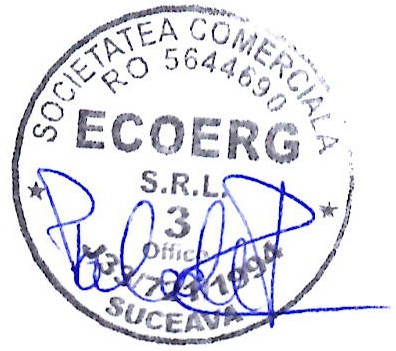 2663912557479366414955751746643835576605664542557855666468755819076647135581828664566557833966439755763710664156557496Pct.XY16639155574562663912557479366414955751746643835576605664542557855666468755819076647135581828664566557833966439755763710664156557496